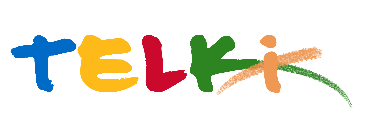 Telki Község Önkormányzata2089 Telki, Petőfi u.1.Telefon: (06) 26 920 801E-mail: hivatal@telki.huwww.telki.huELŐTERJESZTÉS A KÉPVISELŐ-TESTÜLET 2022. november 14-i rendes ülésére Napirend tárgya:Telki Zöldmanó Óvoda Pedagógiai Program módosításárólA napirendet tárgyaló ülés dátuma: 					2022.11.14.A napirendet tárgyaló ülés: 			Köznevelési Bizottság, Képviselő-testület Az előterjesztést készítette: 						jegyzőElőterjesztő:								Polgármester A napirendet tárgyaló ülés típusa: 					nyílt / zárt A napirendet tárgyaló ülés típusa: 					rendes / rendkívüli A határozat elfogadásához szükséges többség típusát: 			egyszerű / minősített A szavazás módja: 							nyílt / titkos1.Előzmények, különösen az adott tárgykörben hozott korábbi testületi döntések és azok végrehajtásának állása: ------2. Jogszabályi hivatkozások: 3.Költségkihatások és egyéb szükséges feltételeket, illetve megteremtésük javasolt forrásai:Óvoda éves költségvetési keret4. Tényállás bemutatása: A köznevelési törvény (továbbiakban: Nkt.) 26. § (1) bekezdése értelmében a nevelő és oktató munka az óvodában, az iskolában, a kollégiumban pedagógiai program szerint folyik. A pedagógiai program azon rendelkezéseinek érvénybelépéséhez, amelyekből a fenntartóra, a működtetőre többletkötelezettség hárul, a fenntartó, a működtető egyetértése szükséges. A pedagógiai programot nyilvánosságra kell hozni. Ha a fenntartónak egyetértési joga van a köznevelési intézmény szervezeti és működési szabályzata, házirendje vagy pedagógiai programja tekintetében, az egyetértés kialakítására 30 nap áll rendelkezésére.A Telki Zöldmanó Óvoda jelenleg hatályos Pedagógiai programja 2018-ban került elfogadásra.A Pedagógiai Program módosításának okai, indokai:az elmúlt évek jogszabály változásai, az intézmény Alapító Okiratának tartalmi (az intézmény nevének) változása, valamint a kiemelt figyelmet igénylő gyermekek óvodai nevelésének ellátása tekintetében történt változások miatti módosításMódosítások részletesebben:oldal névmódosítás, adat módosítás: Telki Zöldmanó ÓvodaAz intézmény Alapító Okiratának száma; kelte:  8628-2/2019.; kelte: 2019. október 08..5.oldal: hatályát vesztett törvények/jogszabályok törölve lettekoldal : Az adott nevelési évre vonatkozó számszerűsített létszám adatok törölve lettek„Az épületek karbantartását, az udvari növények gondozását Telki Község Önkormányzatának megbízásából külsős cégek végzik.” szövegrész beemeléseoldal: törölve lett a „jegyző által engedélyezett felmentés” szövegrész28-29. oldal „Az egészségfejlesztés célja”, illetve „A teljes körű egészségfejlesztés feladatai…”bekezdés szövegének tartalmi pontosítása a 2020-tól hatályos jogszabálymódosítás alapján42-43 oldal „Az érzelmi intelligencia és pozitív gondolkodás fejlesztése - Boldogságóra program” beemeléseoldal törvényi változás: „Tartós gyógykezelés alatt álló gyermek [hosszabb időn keresztül kórházban vagy otthongyógyuló gyermek] pontjának beemelésoldal „A BTMN gyermekek ellátása ….” bekezdés szövegének beemelése a 2019-től hatályos jogszabálymódosítás alapjánoldal „Tartós gyógykezelés alatt álló gyermek” bekezdés szövegének beemelése a 2021-től hatályos jogszabálymódosítás alapján98.; 103. oldal „Óvoda kapcsolatrendszer” ábra bővítése: Kodolányi János Közösségi Ház; Telki           Sportcsarnok bekezdés beemelése115.oldal Tehetséggondozás – Intézményi programterv beemeléseA nevelőtestület törvényi kötelezettségének eleget téve beszerezte a Pedagógiai Program elfogadásához a szakmai munkaközösség, a program megvalósításban részt vevő óvodai nevelőmunkát segítő alkalmazottak, a területi védőnő, az óvodapszichológus és a szülői szervezet véleményét. A véleményezésre jogosultak mindannyian egyetértésüket fejezték ki az intézményi pedagógiai programban megfogalmazottakkal kapcsolatban.Telki, 2022. november 7.Deltai KárolypolgármesterHatározati javaslatTelki Község  Önkormányzat Képviselő-testülete/2022.(XI.    ) Önkormányzat határozataTelki Zöldmanó Óvoda Pedagógiai Program módosításárólTelki község Önkormányzat Képviselő-testülete úgy határoz, hogy a Telki Óvoda módosított Pedagógia Programját megismerte, és azzal egyetért.Felelős: Polgármester, ÓvodavezetőHatáridő: azonnal